Table of ContentsExecutive Summary	1Who We Are	1What We Sell	1Who We Sell To	2Financial Summary	2Company	3Company Overview	3Company History	3Management Team	4Products and Services	5Products and Services	5Competitors	5Target Market	7Market Overview	7Market Needs	7Strategy and Implementation	8Marketing Plan	8Milestones	10Financial Plan	11Sales Forecast	11Personnel Plan	13Budget	14Profit and Loss Statement	15Appendix	18Sales Forecast	18Personnel Plan	20Budget	21Profit and Loss Statement	23Executive SummaryWho We AreJohn Doe the CEO of this entity is a very capable person and a veteran in this industry. He started in this field with a national chain Speedy. He worked for Speedy as an area supervisor for 8 years and left them in 2000 to start his own venture in this business. To this date he successfully operated/sold 8 stores.John Smith started into grocery/C-store right after college as his family owned and operated a store in Miami, FL. He has been successfully operating 2 stores for last 14 years.Start Up SummeryThe store we are looking to purchase is an existing  Tiger Mart location located at 1099 S. Ann Street, Mobile, AL 36603. The price of this location is $350,000 + Inventory at cost at the day of closing. We put an earnest money deposit of $25,000.We will put a down payment of additional $50,000 towards the loan. We would like a commercial loan with preferably fixed low interest rate for around 7-9 years amortization. Objectives to capture an increasing share of the local and commuter traffic passing through Broad Street  To offer our customers superior products, at an affordable price.  To provide customer service that is second to none.Financial SummaryFinancial HighlightsFinancial Highlights by Year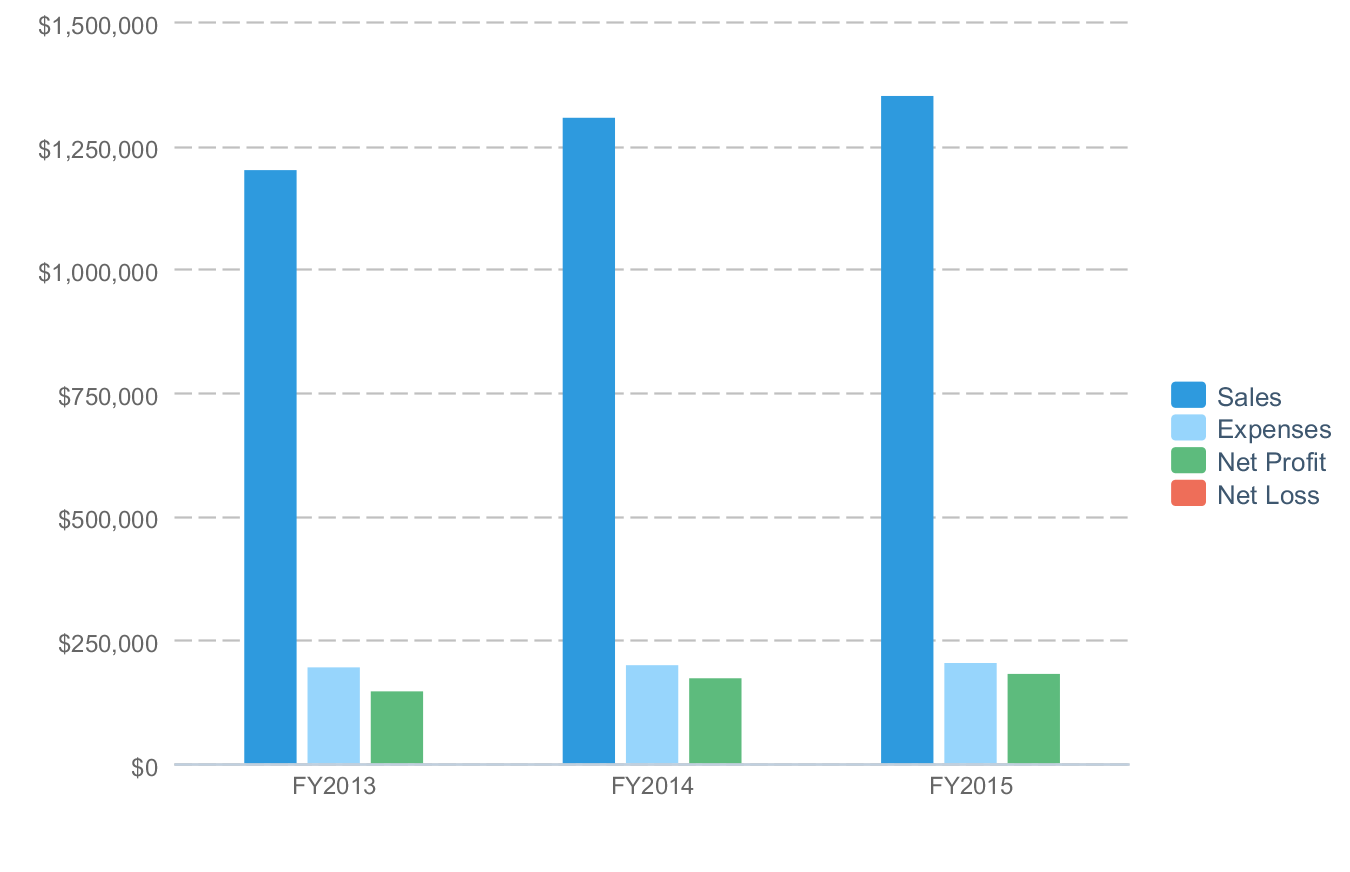 CompanyCompany OverviewABC Investments LLC was established in August 2012 to manage and operate gasoline service stations in Mobile,  Alabama. In August 2012  it has successfully acquired and operating a Shell Oil location at 31111 North Street, Mobile, AL 36601.John Doe and John Smith are the founder and owner of this limited liability entity both of whom have years of experience in owning and operating gasoline service/convenience store businesses. Combined they have over 30 years of experience in this industry.The store will be managed and directed by John Doe with seventeen years experience in gas/C-store operation and J. Smith, an experienced retail food-grocery store operator. John Doe will serve as the company's CEO and John Smith as the company's COO. ABC Investments LLC is established as a limited liability company with 50% ownership by John Doe and 50% ownership by John Smith. The partners will share in management responsibilities with final decisions falling to John Doe where there are differences of opinion. The partnership agreement allows for one partner to buy out the other in the case that the partnership must be dissolved and sets predetermined methods to determine the company's valuation in that case.Company HistoryThis operating plan is for the Tiger Mart store located at 10999 S Ann Street, Mobile, Alabama 36603, Ann Street is part of Mobile’s historic downtown and on the path of the beautiful yearly Mardi Gras parade route. This store has very steady sales figures over the years and there are no other such stores in 2 mile radius. This store also is surrounded by one of the largest government subsidized housing project of Mobile city.Management TeamThis Tiger Mart facility is a 24 hours store, it will require 7-8 hourly cashier/personnel and 2 supervisors. John Doe will be the acting store manager and we will be supported by one assistant manager. The marketing, finance and banking will be taken care of by John Smith.The accounting and book keeping will be done by James John CPA PC and all the electronics, video and equipments will be monitored and serviced by Info Tech of Mobile Co. All maintenance on tanks, pumps and all gasoline related instruments will be maintained by NNC pump Services. The payroll service will be provided by ALM staff leasing Co.Products and ServicesProducts and ServicesBelow is a description of the products offered by our gas station Gasoline SalesWe expects to sell more than 350,000 gallons of fuel per year to motorists within the target market area. This is by far the largest revenue center for the business, but it does not generate an overwhelming amount of profit. The Company will use the gas sales as a primary vehicle for bringing people into the convenience store.Food, Beverage, Merchandise SalesThe primary profit center of the Gas Station will be the retail sale of packaged food items, prepared food items, beverages (sodas, coffees, and bottled beverages), as well as other merchandise such as small toiletries, ancillary automotive merchandise (oil, fluids, ice scrapers, air fresheners, etc). The Company will offer an expansive number of these items throughout the location.CompetitorsThere is no immediate competition to our store. The nearest gasoline station is 2.2 miles away on the corner of Brown St and I-10. In gasoline/grocery business anything over 1.5 miles is considered a non competition as people do not drive 2 miles to buy a pack of cigarette or for a gallon of milk. The store is surrounded by low to low middle class neighborhood which is an ideal market for C-store business and the strong sales figures provided by Tiger Mart proves that theory.Competition 1 - Chevron:Chevron is considered a branded gasoline store where their wholesale fuel cost on average 2-3 cents more per gallon at wholesale level than the unbranded gasoline that we will sell at this location. This puts us at a much greater competitive advantage over the Chevron station.Target MarketMarket OverviewOur store's existing customers are divided into two groups as shown in the market analysis for zip code 36603Group 1: 12,686 people who resides in 4804 homes in 36606 zip code they are our local and immediate customers. The median income is $12,366. 76% of our customers are in construction, transportation, and service oriented business.Group 2: This group consists of all the downtown travelers and workers that travel on Ann street, a conservative estimate is around 22% of daily business does come from these travelers who like this store for its unique location as it sitting next door to the only McDonald's in 5 mile radius.Market NeedsOur market is made up of consumers who have busy schedules, a desire for quality, convenience, and disposable income. They like a clean fully stocked gas/convenience store where they can find cheaper gasoline compare to our competitors, reasonably priced beer, drinks milk and other food items and friendly staff. They prefer a store that they can buy a gallon of milk even at 3AM as we are open 24 hours.Strategy and ImplementationMarketing PlanOverviewOur marketing strategy is a simple one: satisfied customers are our best marketing tool. When a customer leaves our business after purchasing a product, they know that they got the best price and service money can buy, our name and service will stand on its own via our cheaper process and very competitive gas prices.In retail gasoline business the best advertising is the price pole sign that we have in the corner of our property, It has the power and ability to draw many hundreds of people a day into the store.We intent to be very competitive and post at least 2 cents lower price on gasoline than our nearest Chevron branded competitor which will draw enough of the travelers and locals into our store.We also will run two cycles of promotions one in the summer where we promote fountain drinks which has proven to be very successful in our industry. In winter we will promote our hot beverages like coffee and such.Competitive PositioningFor local residents of 36603 who give us almost 80% of our daily business, we are the most visible and centrally located on Ann Street. We offer all the products an ideal station should carry at a very competitive price.PricingGasoline:We will price our fuel at a cost plus pennies strategy and adjust it in every gas load delivered. All while keeping our competitor's price in mind.Grocery:We generally divide the C-store in 6 major categories and the profit margins are usually as:1. Cigarette at 22%2. Beer/Wine at 25%3. Tobacco at 32%4. Soft drinks at 35%5. Grocery at 37%6. Automotive/oil at 40% The average yearly gasoline margin historically has been around 9 cents/ Gallon. The average C-store profit margin has been around 32%.PromotionAs mentioned in the Overview  we intent to be very competitive and plan to do the following seasonal promotions for our store.*  Buy a "Fill up" 8 Gallons or more and get a Free bag of Popcorn*  Buy any 3 pack of Cigarettes and get a free lighter*  Buy any size Fountain drinks for 89 cents (Summer time)*  Buy any size of our Gourmet coffee for 79 cents (Winter time)* Buy any 2 liter coca cola or Pepsi for 99 cents (Limited time offer)* Buy a combo Hot dog and any fountain drinks for only $1.59There will be many more vendor provided promotions year around.Financial PlanSales ForecastSales ForecastSales by Month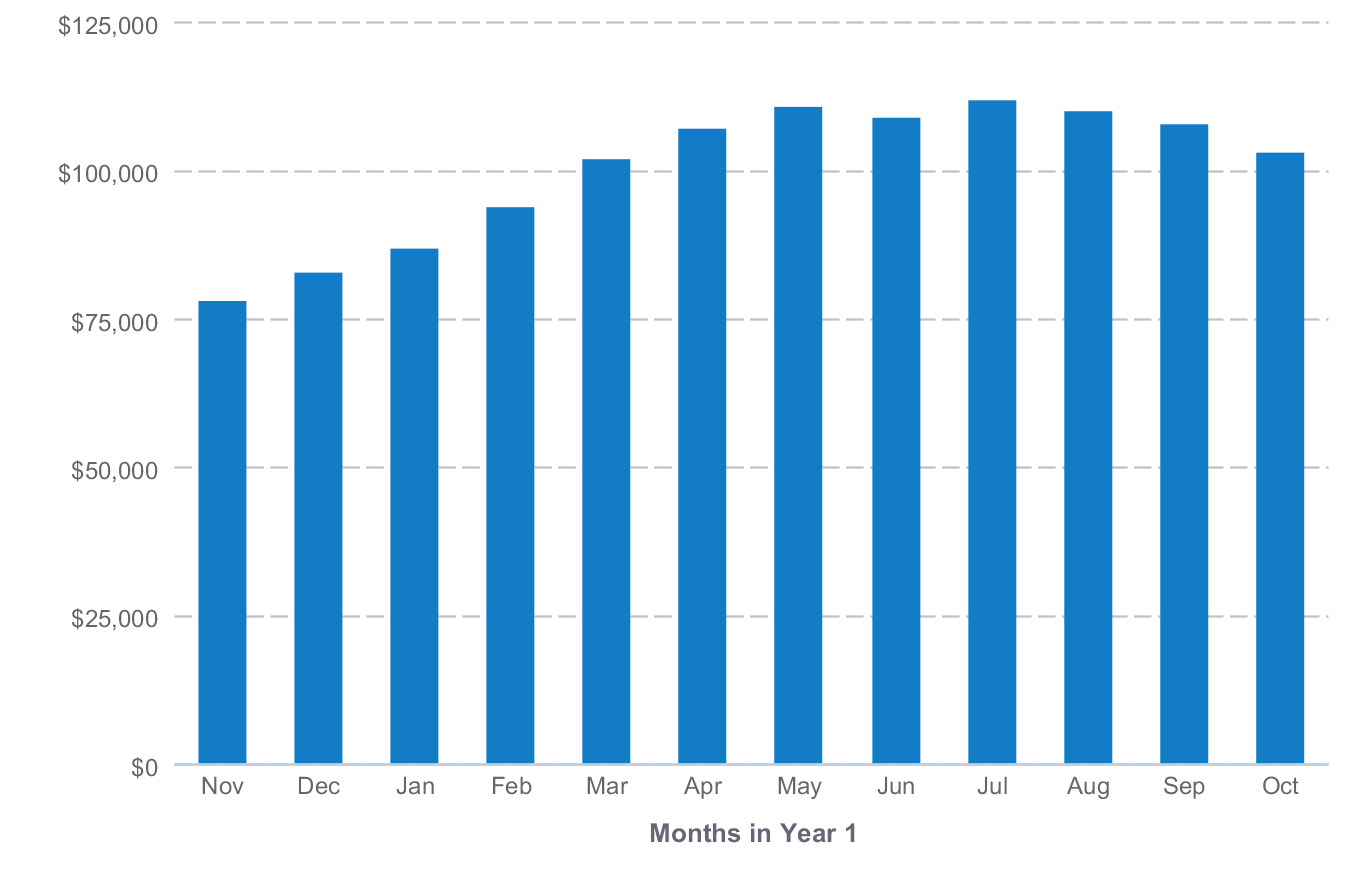 About the Sales ForecastThe gasoline sales forecast represents past historic data that Tiger Mart provided us. We showed a very modest and minimal growth in next two years as the economy is still on a slow recovery, we anticipate this growth via our competitive pricing and better overall customer satisfaction. Personnel PlanPersonnel TableAbout the Personnel PlanThis store will have one full time store manager and 7-8 hourly employees. The store is open 24 hours a day 365 days a year. So the store requires around the clock coverage. We forecast a weekly labor budget to be around $2250 before taxes.BudgetBudget TableExpenses by Month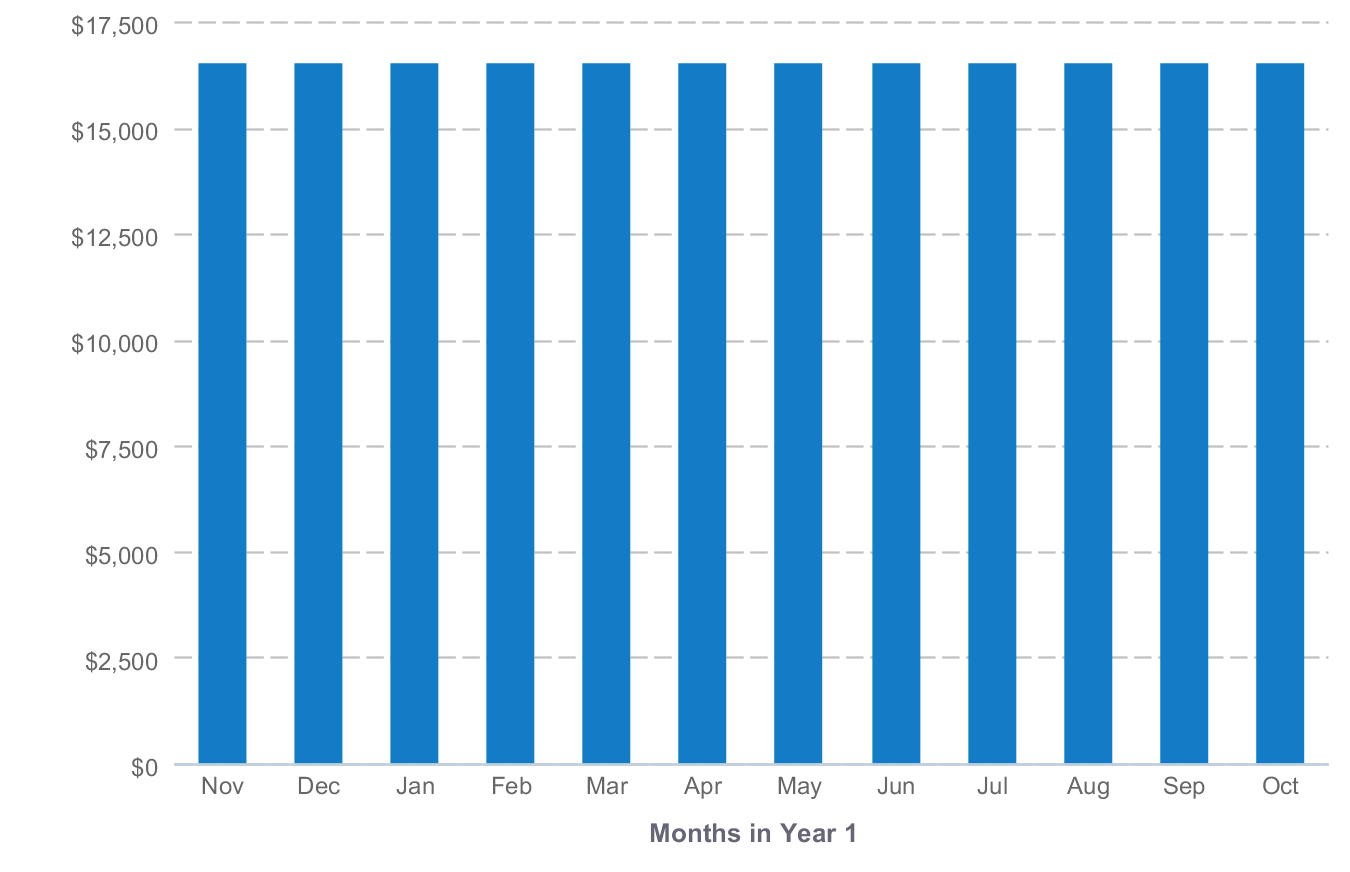 About the BudgetThe Mortgage payment is based on a loan for $300,000. Insurance is based on similar payments for other stores we have operated. The utility and other expenses are all averaged yearly than divided into monthly payments.Profit and Loss StatementProfit and Loss StatementGross Margin by Year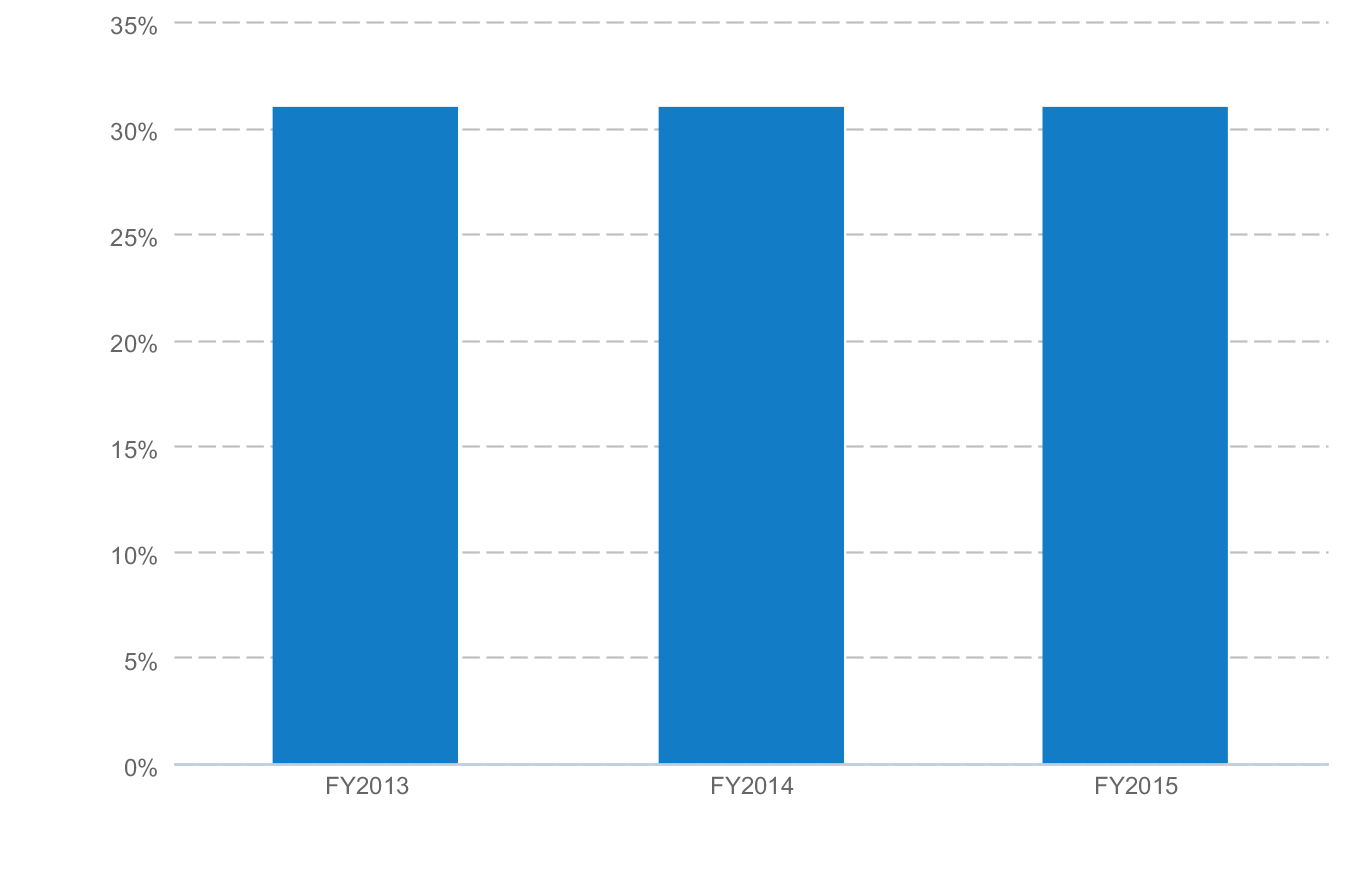 Net Profit (or Loss) by Year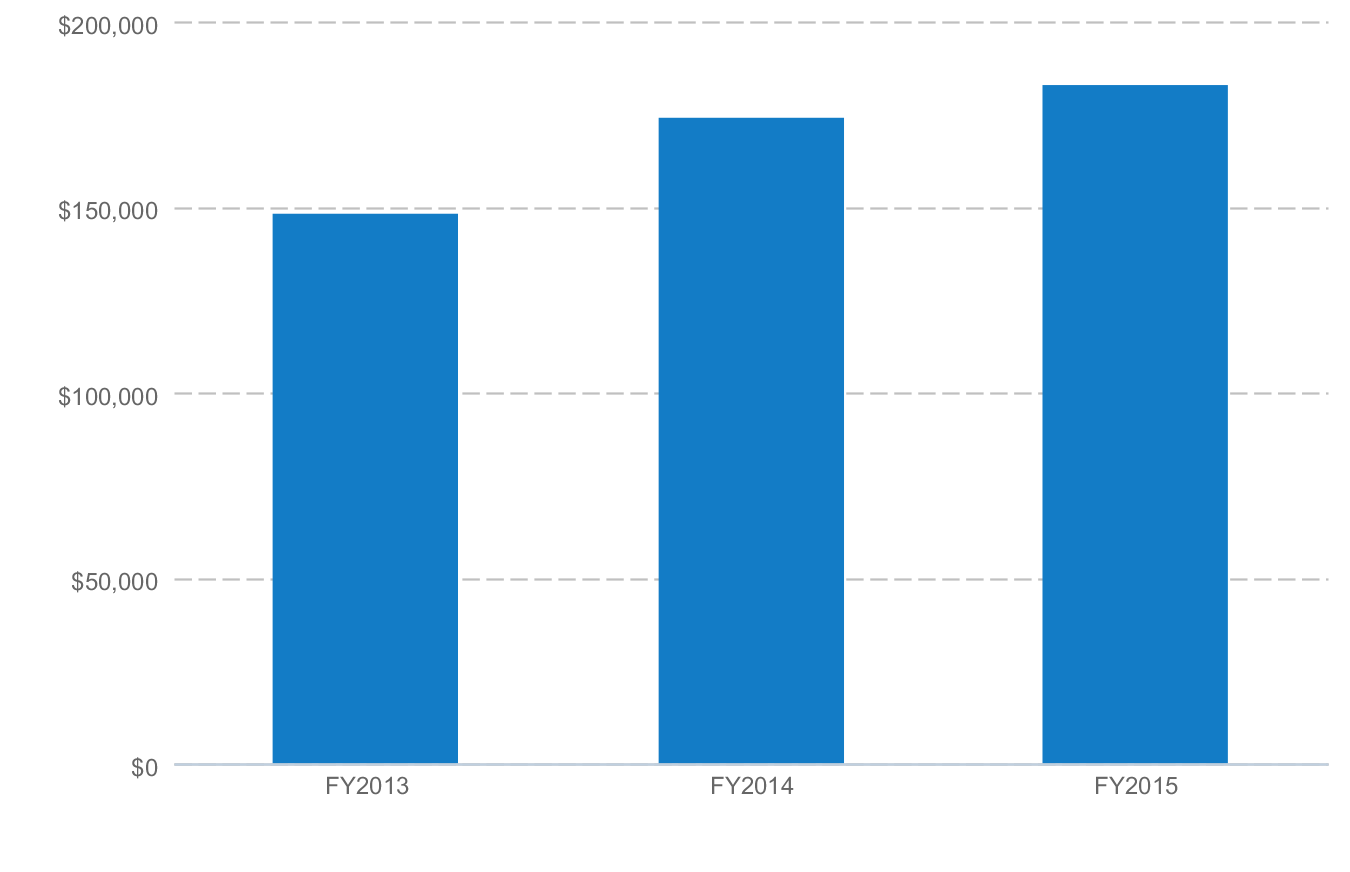 About the Profit and Loss StatementMonth-by-month forecasts for profit and loss are included in the appendix. This is a very realistic forecast as the numbers are based on actual sales figured from Tiger Mart Corp. We only showed a very minimal growth which is usually achieved with very minimal effort in marketing, customer service and proper product availability at the right price.AppendixSales ForecastSales Forecast Table (With Monthly Detail)Personnel PlanPersonnel Table (With Monthly Detail)BudgetBudget Table (With Monthly Detail)Profit and Loss StatementProfit and Loss Statement (With Monthly Detail)CONFIDENTIALTiger MartABC Investments LLCCheapest Gasoline and Freshest coffee 24 Hours a Day...Our Pledge To YouBusiness PlanPrepared September 2013Contact Informationabc@att.net251-251-121210090 S. Ann StreetMobile, AL 36603FY2013FY2014FY2015SalesGasoline$0$0$0C-Store$1,204,000$1,310,000$1,350,000Total Sales$1,204,000$1,310,000$1,350,000Direct CostGasoline$0$0$0C-Store$830,760$903,900$931,500Total Direct Cost$830,760$903,900$931,500Gross Margin$373,240$406,100$418,500Gross Margin %31%31%31%FY2013FY2014FY2015Store Manager$31,000$31,620$32,252Hourly Employee$16,128$16,608$17,112Hourly Employee$16,080$16,404$16,728Hourly Employee$16,080$16,404$16,728Hourly Employee$19,800$20,196$20,604Total$99,088$101,232$103,424FY2013FY2014FY2015ExpensesSalary$99,088$101,232$103,424Employee Related Expenses$11,892$12,146$12,402Marketing & Promotion$9,000$9,000$9,000Mortgage$36,000$36,000$36,000Utilities$33,600$33,600$33,600Office Supplies$900$900$900Insurance$7,800$7,800$7,800Total Expenses$198,280$200,678$203,126FY2013FY2014FY2015Revenue$1,204,000$1,310,000$1,350,000Direct Cost$830,760$903,900$931,500Gross Margin$373,240$406,100$418,500Gross Margin %31%31%31%ExpensesSalary$99,088$101,232$103,424Employee Related Expenses$11,892$12,146$12,402Marketing & Promotion$9,000$9,000$9,000Mortgage$36,000$36,000$36,000Utilities$33,600$33,600$33,600Office Supplies$900$900$900Insurance$7,800$7,800$7,800Total Expenses$198,280$200,678$203,126Operating Income$174,960$205,422$215,374Income Taxes$26,244$30,813$32,306Net Profit$148,716$174,609$183,068Net Profit / Sales12%13%14%FY2013Nov '12Dec '12Jan '13Feb '13Mar '13Apr '13May '13Jun '13Jul '13Aug '13Sep '13Oct '13SalesGasoline$0$0$0$0$0$0$0$0$0$0$0$0C-Store$78,000$83,000$87,000$94,000$102,000$107,000$111,000$109,000$112,000$110,000$108,000$103,000Total Sales$78,000$83,000$87,000$94,000$102,000$107,000$111,000$109,000$112,000$110,000$108,000$103,000Direct CostGasoline$0$0$0$0$0$0$0$0$0$0$0$0C-Store$53,820$57,270$60,030$64,860$70,380$73,830$76,590$75,210$77,280$75,900$74,520$71,070Total Direct Cost$53,820$57,270$60,030$64,860$70,380$73,830$76,590$75,210$77,280$75,900$74,520$71,070Gross Margin$24,180$25,730$26,970$29,140$31,620$33,170$34,410$33,790$34,720$34,100$33,480$31,930Gross Margin %31%31%31%31%31%31%31%31%31%31%31%31%FY2013FY2014FY2015SalesGasoline$0$0$0C-Store$1,204,000$1,310,000$1,350,000Total Sales$1,204,000$1,310,000$1,350,000Direct CostGasoline$0$0$0C-Store$830,760$903,900$931,500Total Direct Cost$830,760$903,900$931,500Gross Margin$373,240$406,100$418,500Gross Margin %31%31%31%FY2013Nov '12Dec '12Jan '13Feb '13Mar '13Apr '13May '13Jun '13Jul '13Aug '13Sep '13Oct '13Store Manager$2,583$2,583$2,583$2,583$2,583$2,583$2,583$2,583$2,584$2,584$2,584$2,584Hourly Employee$1,344$1,344$1,344$1,344$1,344$1,344$1,344$1,344$1,344$1,344$1,344$1,344Hourly Employee$1,340$1,340$1,340$1,340$1,340$1,340$1,340$1,340$1,340$1,340$1,340$1,340Hourly Employee$1,340$1,340$1,340$1,340$1,340$1,340$1,340$1,340$1,340$1,340$1,340$1,340Hourly Employee$1,650$1,650$1,650$1,650$1,650$1,650$1,650$1,650$1,650$1,650$1,650$1,650Total$8,257$8,257$8,257$8,257$8,257$8,257$8,257$8,257$8,258$8,258$8,258$8,258FY2013FY2014FY2015Store Manager$31,000$31,620$32,252Hourly Employee$16,128$16,608$17,112Hourly Employee$16,080$16,404$16,728Hourly Employee$16,080$16,404$16,728Hourly Employee$19,800$20,196$20,604Total$99,088$101,232$103,424FY2013Nov '12Dec '12Jan '13Feb '13Mar '13Apr '13May '13Jun '13Jul '13Aug '13Sep '13Oct '13ExpensesSalary$8,257$8,257$8,257$8,257$8,257$8,257$8,257$8,257$8,258$8,258$8,258$8,258Employee Related Expenses$991$991$991$991$991$991$991$991$991$991$991$991Marketing & Promotion$750$750$750$750$750$750$750$750$750$750$750$750Mortgage$3,000$3,000$3,000$3,000$3,000$3,000$3,000$3,000$3,000$3,000$3,000$3,000Utilities$2,800$2,800$2,800$2,800$2,800$2,800$2,800$2,800$2,800$2,800$2,800$2,800Office Supplies$75$75$75$75$75$75$75$75$75$75$75$75Insurance$650$650$650$650$650$650$650$650$650$650$650$650Total Expenses$16,523$16,523$16,523$16,523$16,523$16,523$16,523$16,523$16,524$16,524$16,524$16,524FY2013FY2014FY2015ExpensesSalary$99,088$101,232$103,424Employee Related Expenses$11,892$12,146$12,402Marketing & Promotion$9,000$9,000$9,000Mortgage$36,000$36,000$36,000Utilities$33,600$33,600$33,600Office Supplies$900$900$900Insurance$7,800$7,800$7,800Total Expenses$198,280$200,678$203,126FY2013Nov '12Dec '12Jan '13Feb '13Mar '13Apr '13May '13Jun '13Jul '13Aug '13Sep '13Oct '13Revenue$78,000$83,000$87,000$94,000$102,000$107,000$111,000$109,000$112,000$110,000$108,000$103,000Direct Cost$53,820$57,270$60,030$64,860$70,380$73,830$76,590$75,210$77,280$75,900$74,520$71,070Gross Margin$24,180$25,730$26,970$29,140$31,620$33,170$34,410$33,790$34,720$34,100$33,480$31,930Gross Margin %31%31%31%31%31%31%31%31%31%31%31%31%ExpensesSalary$8,257$8,257$8,257$8,257$8,257$8,257$8,257$8,257$8,258$8,258$8,258$8,258Employee Related Expenses$991$991$991$991$991$991$991$991$991$991$991$991Marketing & Promotion$750$750$750$750$750$750$750$750$750$750$750$750Mortgage$3,000$3,000$3,000$3,000$3,000$3,000$3,000$3,000$3,000$3,000$3,000$3,000Utilities$2,800$2,800$2,800$2,800$2,800$2,800$2,800$2,800$2,800$2,800$2,800$2,800Office Supplies$75$75$75$75$75$75$75$75$75$75$75$75Insurance$650$650$650$650$650$650$650$650$650$650$650$650Total Expenses$16,523$16,523$16,523$16,523$16,523$16,523$16,523$16,523$16,524$16,524$16,524$16,524Operating Income$7,657$9,207$10,447$12,617$15,097$16,647$17,887$17,267$18,196$17,576$16,956$15,406Income Taxes$1,149$1,381$1,567$1,893$2,264$2,497$2,683$2,590$2,729$2,636$2,544$2,311Net Profit$6,508$7,826$8,880$10,724$12,833$14,150$15,204$14,677$15,467$14,940$14,412$13,095Net Profit / Sales8%9%10%11%13%13%14%13%14%14%13%13%FY2013FY2014FY2015Revenue$1,204,000$1,310,000$1,350,000Direct Cost$830,760$903,900$931,500Gross Margin$373,240$406,100$418,500Gross Margin %31%31%31%ExpensesSalary$99,088$101,232$103,424Employee Related Expenses$11,892$12,146$12,402Marketing & Promotion$9,000$9,000$9,000Mortgage$36,000$36,000$36,000Utilities$33,600$33,600$33,600Office Supplies$900$900$900Insurance$7,800$7,800$7,800Total Expenses$198,280$200,678$203,126Operating Income$174,960$205,422$215,374Income Taxes$26,244$30,813$32,306Net Profit$148,716$174,609$183,068Net Profit / Sales12%13%14%